Imprimé par nos soins N° SIRET 32834851100010                                                                                       NE PAS JETER SUR LA VOIE PUBLIQUE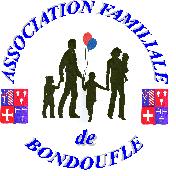 ASSOCIATION FAMILIALE DE BONDOUFLELocal : Espace culturel Thierry Le LuronRue de VilleroySiège social : Mairie43, rue Charles de Gaulle91070 BONDOUFLESite web : http://www.associationfamilialedebondoufle.fr     Contact  : assofamillesbondoufloises@gmail.com                contact@associationfamilialedebondoufle.frASSOCIATION FAMILIALE DE BONDOUFLELocal : Espace culturel Thierry Le LuronRue de VilleroySiège social : Mairie43, rue Charles de Gaulle91070 BONDOUFLESite web : http://www.associationfamilialedebondoufle.fr     Contact  : assofamillesbondoufloises@gmail.com                contact@associationfamilialedebondoufle.frASSOCIATION FAMILIALE DE BONDOUFLELocal : Espace culturel Thierry Le LuronRue de VilleroySiège social : Mairie43, rue Charles de Gaulle91070 BONDOUFLESite web : http://www.associationfamilialedebondoufle.fr     Contact  : assofamillesbondoufloises@gmail.com                contact@associationfamilialedebondoufle.frBulletin d’Adhésion FamilialASSOCIATION FAMILIALE DE BONDOUFLELocal : Espace culturel Thierry Le LuronRue de VilleroySiège social : Mairie43, rue Charles de Gaulle91070 BONDOUFLESite web : http://www.associationfamilialedebondoufle.fr     Contact  : assofamillesbondoufloises@gmail.com                contact@associationfamilialedebondoufle.frASSOCIATION FAMILIALE DE BONDOUFLELocal : Espace culturel Thierry Le LuronRue de VilleroySiège social : Mairie43, rue Charles de Gaulle91070 BONDOUFLESite web : http://www.associationfamilialedebondoufle.fr     Contact  : assofamillesbondoufloises@gmail.com                contact@associationfamilialedebondoufle.frASSOCIATION FAMILIALE DE BONDOUFLELocal : Espace culturel Thierry Le LuronRue de VilleroySiège social : Mairie43, rue Charles de Gaulle91070 BONDOUFLESite web : http://www.associationfamilialedebondoufle.fr     Contact  : assofamillesbondoufloises@gmail.com                contact@associationfamilialedebondoufle.frMontant de la cotisation : 12 € Renouvellement2023 - 20242023 - 2024Ce bulletin est valable pour tous les membres d’une même famille, aussi, veuillez inscrire tous les membres de votre famille !Ce bulletin est valable pour tous les membres d’une même famille, aussi, veuillez inscrire tous les membres de votre famille !A REMPLIR PAR LA FAMILLE EN MAJUSCULEA REMPLIR PAR LA FAMILLE EN MAJUSCULEA REMPLIR PAR LA FAMILLE EN MAJUSCULEA REMPLIR PAR LA FAMILLE EN MAJUSCULEA REMPLIR PAR LA FAMILLE EN MAJUSCULEA REMPLIR PAR LA FAMILLE EN MAJUSCULEA REMPLIR PAR LA FAMILLE EN MAJUSCULEA REMPLIR PAR LA FAMILLE EN MAJUSCULEA REMPLIR PAR LA FAMILLE EN MAJUSCULEA REMPLIR PAR LA FAMILLE EN MAJUSCULEA REMPLIR PAR LA FAMILLE EN MAJUSCULEA REMPLIR PAR LA FAMILLE EN MAJUSCULEA REMPLIR PAR LA FAMILLE EN MAJUSCULEA REMPLIR PAR LA FAMILLE EN MAJUSCULEA REMPLIR PAR LA FAMILLE EN MAJUSCULEA REMPLIR PAR LA FAMILLE EN MAJUSCULEComposition de la famille : Composition de la famille : Composition de la famille : Composition de la famille : Composition de la famille : Composition de la famille : Composition de la famille : Composition de la famille : Composition de la famille : Composition de la famille : Composition de la famille : Composition de la famille : Composition de la famille : Composition de la famille : Composition de la famille : Composition de la famille :  Célibataire ☐ Marié(e) ☐ Marié(e) ☐ Marié(e) ☐ Marié(e) ☐ Divorcé(e) ☐ Divorcé(e) ☐ Veuf(ve)☐ Veuf(ve)☐ Veuf(ve)☐ Concubin ☐ Concubin ☐ Concubin ☐ Monoparental☐ Pacsé ☐ Pacsé MadameMadameNom Nom Nom Nom Nom Nom Nom PrénomPrénomPrénomPrénomPrénomPrénomPrénomTél mobileTél mobileTél mobileTél mobileTél mobileTél mobileTél mobileEmail (en majuscule)Email (en majuscule)Email (en majuscule)Email (en majuscule)Email (en majuscule)Email (en majuscule)Email (en majuscule)Monsieur Monsieur NomNomNomNomNomNomNomPrénomPrénomPrénomPrénomPrénomPrénomPrénomTél mobileTél mobileTél mobileTél mobileTél mobileTél mobileTél mobileEmail (en majuscule)Email (en majuscule)Email (en majuscule)Email (en majuscule)Email (en majuscule)Email (en majuscule)Email (en majuscule)AdresseAdresseAdresseAdresseAdresseAdresseAdresseAdresseAdresseAdresseAdresseAdresseAdresseAdresseAdresseAdresseCode postalCode postalCode postalCode postalCode postalCode postalCode postalCode postalCode postalVilleTél fixeTél fixeTél fixeTél fixeTél fixeTél fixeTél fixeTél fixeTél fixeListe rouge ☐Liste rouge ☐Liste rouge ☐Liste rouge ☐Liste rouge ☐Liste rouge ☐Liste rouge ☐Nombre d’enfants majeurs :Nombre d’enfants majeurs :Nombre d’enfants majeurs :Nombre d’enfants majeurs :Nombre d’enfants majeurs :Nombre d’enfants majeurs :Nombre d’enfants majeurs :Nombre d’enfants majeurs :Nombre d’enfants majeurs :Nombre d’enfants majeurs :Nombre d’enfants majeurs :Nombre d’enfants majeurs :Nombre d’enfants majeurs :Nombre d’enfants majeurs :Nombre d’enfants majeurs :Nombre d’enfants majeurs :NomNomNomPrénomPrénomPrénomPrénomPrénomPrénomSexeSexeDate de naissanceDate de naissanceDate de naissanceDate de naissanceHandicapée)☐☐☐☐Les informations demandées ont un caractère obligatoire pour l’établissement de la liste d’adhérents de l’association destinée à l’UDAF uniquement dont le rôle est de défendre les intérêts des familles et de les représenter auprès des Pouvoirs Publics.Noter les activités auxquelles vous souhaitez vous inscrireNoter les activités auxquelles vous souhaitez vous inscrireAteliersSortiesVoyagesL'A F B possède vos coordonnées dans son répertoire de contact qu'elle utilise uniquement à des fins de gestion de ses adhérents. Elle s’engage à ne pas en faire un usage à des fins commerciales, à ne jamais les céder à quiconque et  à respecter votre droit de les supprimer ou de les modifier. Si toutefois  vous souhaitez les supprimer merci de le signaler à l’association (contact : assofamillesbondoufloises@gmail.com)..J’autorise l’association AFB à me photographier et à me filmer dans le cadre des différents évènements que l’association organise.J’accepte l’utilisation et l’exploitation non commerciale de mon image dans le cadre de la promotion de l’association notamment sur le site internet, la gazette, ….L'A F B possède vos coordonnées dans son répertoire de contact qu'elle utilise uniquement à des fins de gestion de ses adhérents. Elle s’engage à ne pas en faire un usage à des fins commerciales, à ne jamais les céder à quiconque et  à respecter votre droit de les supprimer ou de les modifier. Si toutefois  vous souhaitez les supprimer merci de le signaler à l’association (contact : assofamillesbondoufloises@gmail.com)..J’autorise l’association AFB à me photographier et à me filmer dans le cadre des différents évènements que l’association organise.J’accepte l’utilisation et l’exploitation non commerciale de mon image dans le cadre de la promotion de l’association notamment sur le site internet, la gazette, ….Se reporter au règlement intérieur pour les assurances.Se reporter au règlement intérieur pour les assurances.